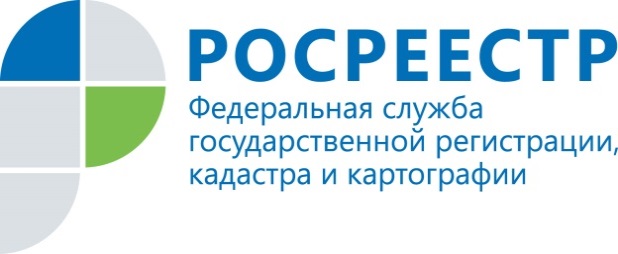 С 1 сентября в крае сокращаются сроки регистрации недвижимостиС 1 сентября 2016 года  вдвое сокращены сроки  государственной регистрации прав, таким образом, Управление Росреестра опережает показатель регистрации прав в 10 рабочих дней, который установлен законодательством.Если ранее право собственности на объект недвижимости было зарегистрировано в Едином государственном реестре прав, то по  любому договору купли-продажи  срок государственной регистрации сокращен до 5 рабочих дней.По остальным категориям дел, регистрация права собственности не превышает 8 дней. Таким образом, заявители получат документы на 2 дня быстрее.При подаче документов в электронном виде с помощью портала Росреестра  процедура регистрации прав занимает 3 рабочих дня,  если же электронный пакет документов направляется нотариусом, срок регистрации займет всего 1 день. Пресс-служба Управления Росреестра по Красноярскому краю(391) 2- 524-367 (391) 2- 524-356Страница «ВКонтакте»: https://vk.com/to24.rosreestr